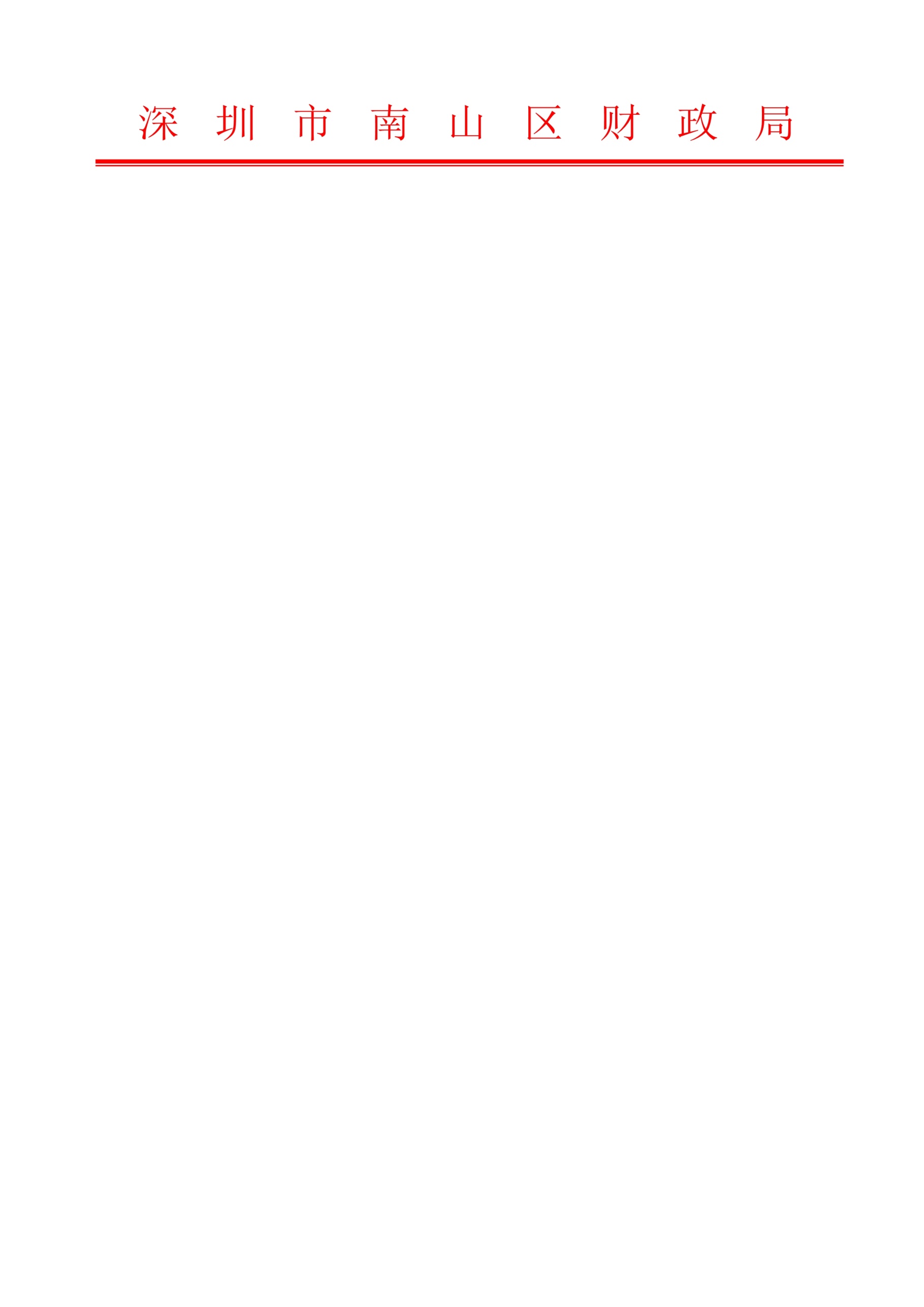 南山信息信息、和《深圳市财政委员会关于印发深圳市2017年度预决算公开情况专项检查工作方案的通知》（深财监2）的要求，南山区1030(一南山区    (八)其它注意事项    去年财政部专员办对我区预、决算信息公开工作进行了专项检查，发现了一些问题。各部门要切实履行公开的主体责任，在今年部门决算公开时要注意：一是公开的及时性，各部门务必在通知规定的时限予以公开；二是确保公开数据（特别是“三公”经费数据，增加或减少都需要予以说明）的真实性、公开内容的完整性，我局予以批复的部门决算报表及相关说明需全部公开；三是一级单位公开的数据要包含下属单位。预、（一）（含电子版）于11月1日前行财科本单位专管员。（二）预算批复7预检查3（含电子版）于11月1日前行财科本单位专管员。          3.7预南山区1020日周晶晶   联系电话：26662575韩晓云   联系电话：26662581